Til alle medlemmer i NFRAMSommerhilsen juni 2018Sommerhilsen i år innledes med et hjertesukk – og litt realitetsorientering:Som leder av NFRAM gjennom mange begivenhetsrike og arbeidsomme år vil jeg si at det er lett å få en følelse av at ting har tatt og tar utrolig lang tid. Likevel er det faktisk slik at vi har fått til ufattelig mye på kort tid. Siden regelverket for spesialistutdanningen var klart 1.12.2014 har overgangsordningen gitt oss 130 spesialister i rus- og avhengighetsmedisin. Ca. 100 LIS har kommet langt i spesialistutdanningen og det er mange godkjente utdanningsinstitusjoner.Vår spesialitet er fremdeles den raskest voksende i Legeforeningen.Det er absolutt grunn til å glede seg ved inngangen til sommeren Den mest hektiske oppstartsperioden for spesialiteten er over men fremdeles er det travle tider for styret i NFRAM og spesialitetskomiteen for rus- og avhengighetsmedisin. Det som opptar oss mest for tiden er spesialistutdanningen for LIS. Den gamle ordningen gjelder fortsatt men er som alle vet «på vei ut» og den nye ordningen trer i kraft 1.3.2019. Det har vært et omfattende arbeid først og fremst for spesialitetskomiteen med å beskrive læringsmål og læringsaktiviteter i den nye ordningen. Informasjon om den nye ordningen finner dere på http://lis-utdanning.info/ Jeg betrakter det som en gründeroppgave å etablere og arrangere de obligatoriske grunnkursene for vår spesialitet og det er etter imponerende innsats at den tredje rekken nå er i gang. Takk til klasseforstandere Rune Tore Strøm og Eva Skudal; til alle fagansvarlige på de fire kursene: Jørg Mørland, Jørgen Bramness, Lars Lien og Bjørg Hjerkinn og selvsagt til alle forelesere og innledere som stiller opp. Dette er krevende dugnadsarbeid under overskriften «frivillige verv».Vi vet at mange LIS har etterlyst de resterende obligatoriske kursene og vært frustrerte over at arbeidet med disse har ikke har kommet først i køen av oppgaver, men nå er det godt å kunne fastslå at flere av kursene starter fra høsten 2018. Alle medlemmer fikk et informasjonsbrev i slutten av mai om dette og dere oppfordres også til å følge med på informasjon på NFRAMs hjemmesider: http://legeforeningen.no/Fagmed/Norsk-forening-for-rus--og-avhengighetsmedisin/kurs-seminarer-og-kongresser-etc/  se på høyre del av siden under VedleggÅrsmøte og årsmøtekonferanse 2018Vi samles i Oslo i år og starter med årsmøtet tirsdag 23.oktober kl. 18.00 – 20.00 i Legenes hus. Egen innkalling kommer som vanlig over sommeren. Årsmøtekonferansen arrangeres onsdag 24. og torsdag 25. oktober i Håndverkeren kurs og konferansesenter i Rosenkrantzgate 7, http://hvk.no/ Vi har altså valgt ikke å benytte et konferansehotell – som ville blitt mye dyrere enn Legeforeningens fremforhandlede avtaler med Thon hotell, Scandic hotell og First hotell. Deltagerne bestiller altså hotell selv i Oslo og får Legeforeningens rabatt. Til informasjon holder også hotell Bondeheimen av 35 rom frem til 1.oktober, hotellet ligger tvers over gaten for konferanselokalene og det er rimelige priser. http://www.bondeheimen.com/ Vi vil komme tilbake til opplegg for konferansemiddag og gi beskjed til deltagerne om dette.Se ellers hjemmesidene våre for program. www.nfram.no og merk dere at påmelding skjer via kurskatalogen.  Nettverk er viktig og det betyr mye for oss å samles på vår egen arena for faglig påfyll, diskusjon og gode samtaler med kolleger.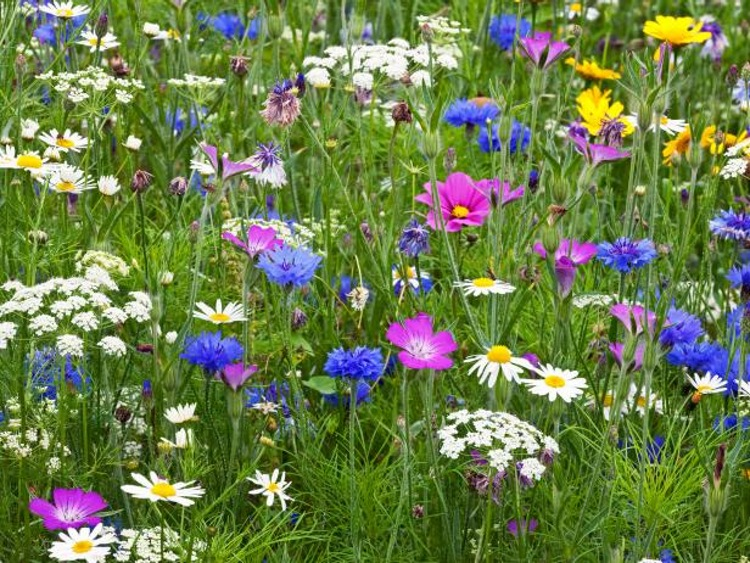 Jeg ønsker alle en riktig god sommerGuri SpilhaugLeder av NFRAMguri@spilhaug.net480 82 665